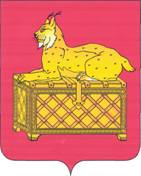 РЕВИЗИОННАЯ КОМИССИЯМУНИЦИПАЛЬНОГО ОБРАЗОВАНИЯг. БОДАЙБО И РАЙОНАЗАКЛЮЧЕНИЕ № 01-22зна  годовой отчет  Жуинского муниципального образования за 2019 год                 Утвержденораспоряжением председателя                            Ревизионной комиссии        от 30.04.2019 № 46-пРевизионной комиссией муниципального образования г. Бодайбо и района (далее – Ревизионная комиссия г. Бодайбо и района) подготовлено заключение на годовой отчет об исполнении бюджета Жуинского  муниципального образования за 2019 год в соответствии с требованиями статьи 264.4 Бюджетного кодекса Российской Федерации и статьи 24 Положения  о бюджетном процессе Жуинского сельского поселения, утвержденным решением Думы от 10.10.2016 г. № 127-а(далее – Положение о бюджетном процессе) по результатам проверки годового отчета об исполнении местного бюджета за 2019 год, а также документов и материалов, подлежащих представлению одновременно с годовым отчетом об исполнении  местного бюджета.Результаты проверки годового отчета об исполнении местного бюджета, годовой бюджетной отчетности изложены в акте Ревизионной комиссии г. Бодайбо и района, направлены всем объектам проверки. Целью проведения внешней проверки годового отчета об исполнении местного бюджета явилось определение достоверности и полноты отражения показателей годовой бюджетной отчетности и соответствия порядка ведения бюджетного учета в муниципальном образовании законодательству РФ.Выводы и предложения по результатам экспертизы:1. Внешняя проверка годового отчёта об исполнении бюджета Жуинского муниципального образования за 2019 год проводилась в соответствии с Соглашением «О передаче полномочий по осуществлению внешнего муниципального финансового контроля» от 10.01.2020 № 6.2. Годовой отчет об исполнении  бюджета Жуинского муниципального образования за 2019 поступил в Ревизионную комиссию  г. Бодайбо и района с соблюдением сроков, установленных БК РФ.  3. Исполнение бюджета по доходам за 2019 год составило 16058,9                     тыс.рублей, по сравнению с утвержденными бюджетными назначениями (15735,1) план по доходам перевыполнен на 2,1% или 323,8 тыс.рублей.По отношению к 2018 году доходная часть  бюджета муниципального образования снизилась на 18484,9  тыс. руб., из них за счет уменьшения сумм  безвозмездных поступлений на 19382,8 тыс. руб.  В 2019 году  сумма иных межбюджетных трансфертов, передаваемых бюджетам сельских поселений из бюджета г. Бодайбо и района уменьшена на 16338,2 тыс.рублей  по отношению к 2018 году (2018 год- 16468,4 тыс.рублей). За 2019 год в бюджет Жуинского муниципального образования поступило всего доходов 16 058 861,49 руб., что составляет 102 % к плановым годовым назначениям, из них: - налоговых и неналоговых доходов поступило 9 770 946,50 руб. или 103,5 % к плану, в структуре доходов данные поступления составили 60,8 %; - безвозмездных поступлений – в сумме 6 287 914,99  руб. или 99,9 % к плану, в структуре доходов составляют 39,2%.        	4. Согласно отчету об исполнении бюджета (ф. 0503117), расходы местного бюджета по состоянию на 01.01.2020  составили 26253,7  тыс. руб. или  95,6 % утвержденных бюджетных назначений (27473,2 тыс. руб.), выше  уровня исполнения 2018 года на 351,9 тыс. руб. или на 1,4%.5. В бюджете муниципального образования на 2019 год предусматривались бюджетные ассигнования на реализацию 2 муниципальных программ на общую сумму 35000 руб. Фактическая сумма расходов, осуществленных в рамках муниципальных программ, составила 15533,0 рубля (44,4%). Доля средств, приходящаяся на муниципальные программы, в общей сумме расходов в 2019 году составила 0,1% ( в 2016 году  – 47,4%, в 2017 году – 38,7%, в 2018 году -13,1%).6. При проверке  ф. 0503128 «Отчет о бюджетных обязательствах»  на 01.01.2020  установлено:            В нарушение пункта 3 статьи 219 Бюджетного кодекса РФ допущено превышение принятых бюджетных обязательств над доведенными лимитами бюджетных обязательств в сумме 2038387,55 рублей.Руб.  	Объём бюджетных ассигнований и лимитов бюджетных обязательств, утвержденных решением о бюджете на 2019 год, по данным  КБК составил 2485360,96 рублей, при этом объём принятых бюджетных обязательств составил 5235943,18 рублей. По строке 90405028320010510831 превышение  суммы принятых бюджетных обязательств над утвержденными лимитами бюджетных обязательств на  2750582,22 рубля. Данное превышение  принятых бюджетных обязательств над лимитами, в соответствии с пояснениями администрации (форма 0503160), связано с поступлением исполнительного листа по потреблению электроэнергии блочно-модульной котельной, так как собственных средств для погашения данной задолженности в бюджете Жуинского сельского поселения нет, в администрацию г.Бодайбо и района было направлено обращение о выделении МБТ. Финансовое управление г.Бодайбо и района приняло решение, что данная задолженность будет погашена в 2020 году со средств дотации на выравнивание, и при принятии решения «О внесении изменений в бюджет Жуинского сельского поселения на 2019 г. и плановый период 2020-2021 гг.» было решено не принимать данные лимиты, так как дефицит бюджета в данном случае составил бы более 50%.7.   По итогам 2019 года  бюджет исполнен с дефицитом в сумме 10 194,9 тыс.рублей. Значительное превышение расходов бюджета над доходами бюджета корректируется остатком средств на едином счете бюджета по состоянию на  01.01.2019 года. Остатки средств местного бюджета по состоянию на  01.01.2019 составил – 11484,7 тыс. руб., в том числе средства бюджета муниципального образования г. Бодайбо и района  –                                                                                                                                                                                                                          9902,5тыс.руб. (межбюджетный трансферт), собственные средства бюджета – 1582,2 тыс.руб.В целом,  Ревизионная комиссия муниципального образования г.Бодайбо и района полагает, что годовой отчет об исполнении местного бюджета за 2019 год может быть рекомендован к рассмотрению на публичных слушаниях, а также к принятию Решением Думы Жуинского муниципального образования с устранением выявленных  нарушений и замечаний.Пояснительная записка к настоящему документу прилагается.Председатель комиссии                                                            О.М. ШушуноваКод по бюджетной классификацииУтверждено ( доведено) на 2019 годУтверждено ( доведено) на 2019 годПринято бюджетных обязательств ОтклоненияКод по бюджетной классификацииБюджетных ассигнованийлимитов бюджетных обязательствПринято бюджетных обязательств Отклонения904050283200105108312485360,962485360,965235943,182750582,22Итого2485360,962485360,965235943,182750582,22